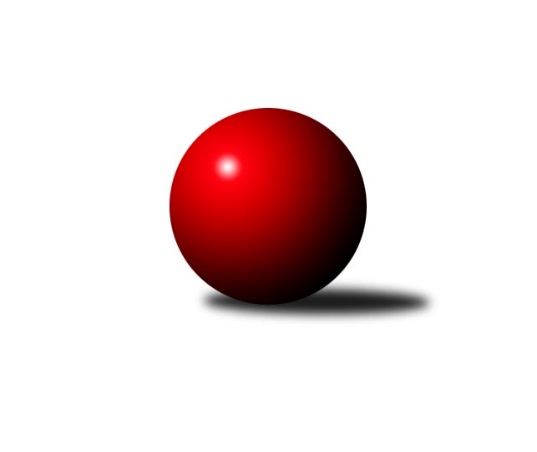 Č.10Ročník 2013/2014	21.5.2024 1. KLZ 2013/2014Statistika 10. kolaTabulka družstev:		družstvo	záp	výh	rem	proh	skore	sety	průměr	body	plné	dorážka	chyby	1.	KK Slavia Praha	10	9	1	0	59.0 : 21.0 	(143.5 : 96.5)	3266	19	2187	1079	17.1	2.	TJ Valašské Meziříčí	10	8	0	2	52.0 : 28.0 	(134.0 : 106.0)	3274	16	2203	1070	22.8	3.	KC Zlín	10	6	1	3	46.0 : 34.0 	(126.5 : 113.5)	3227	13	2167	1060	29.5	4.	KK Blansko	10	6	0	4	44.0 : 36.0 	(127.5 : 112.5)	3236	12	2151	1084	20.8	5.	TJ Sokol Duchcov	10	5	2	3	41.0 : 39.0 	(116.0 : 124.0)	3183	12	2153	1030	27.6	6.	TJ Spartak Přerov	10	5	0	5	44.0 : 36.0 	(126.5 : 113.5)	3214	10	2157	1057	23.9	7.	KK Zábřeh	10	4	1	5	34.0 : 46.0 	(107.0 : 133.0)	3203	9	2143	1060	25.1	8.	SKK  Náchod	10	3	1	6	37.0 : 43.0 	(117.5 : 122.5)	3222	7	2157	1064	27.2	9.	KK Konstruktiva Praha	10	3	1	6	32.0 : 48.0 	(112.0 : 128.0)	3161	7	2144	1016	34.2	10.	TJ Nový Jičín ˝A˝	10	3	0	7	32.0 : 48.0 	(111.5 : 128.5)	3223	6	2169	1054	25.4	11.	TJ Sokol Husovice	10	1	3	6	31.0 : 49.0 	(113.5 : 126.5)	3152	5	2146	1006	36.2	12.	Sokol Spořice	10	1	2	7	28.0 : 52.0 	(104.5 : 135.5)	3079	4	2097	982	38.7Tabulka doma:		družstvo	záp	výh	rem	proh	skore	sety	průměr	body	maximum	minimum	1.	KK Slavia Praha	6	6	0	0	38.0 : 10.0 	(85.5 : 58.5)	3273	12	3306	3233	2.	TJ Valašské Meziříčí	6	5	0	1	34.0 : 14.0 	(85.5 : 58.5)	3322	10	3439	3202	3.	TJ Sokol Duchcov	5	4	1	0	25.0 : 15.0 	(65.0 : 55.0)	3262	9	3326	3201	4.	KC Zlín	4	3	0	1	21.0 : 11.0 	(50.5 : 45.5)	3069	6	3131	3023	5.	KK Blansko	5	3	0	2	23.0 : 17.0 	(67.0 : 53.0)	3406	6	3481	3312	6.	TJ Nový Jičín ˝A˝	6	3	0	3	24.0 : 24.0 	(74.5 : 69.5)	3279	6	3327	3184	7.	SKK  Náchod	4	2	1	1	19.0 : 13.0 	(50.0 : 46.0)	3345	5	3385	3309	8.	KK Zábřeh	4	2	1	1	16.0 : 16.0 	(48.0 : 48.0)	3176	5	3230	3115	9.	TJ Spartak Přerov	4	2	0	2	19.0 : 13.0 	(54.0 : 42.0)	3265	4	3315	3230	10.	KK Konstruktiva Praha	4	2	0	2	15.0 : 17.0 	(46.5 : 49.5)	3156	4	3246	3040	11.	Sokol Spořice	6	1	2	3	20.0 : 28.0 	(64.5 : 79.5)	3047	4	3093	2990	12.	TJ Sokol Husovice	6	1	1	4	19.0 : 29.0 	(69.0 : 75.0)	3167	3	3305	3064Tabulka venku:		družstvo	záp	výh	rem	proh	skore	sety	průměr	body	maximum	minimum	1.	KK Slavia Praha	4	3	1	0	21.0 : 11.0 	(58.0 : 38.0)	3264	7	3507	3138	2.	KC Zlín	6	3	1	2	25.0 : 23.0 	(76.0 : 68.0)	3253	7	3363	3111	3.	TJ Valašské Meziříčí	4	3	0	1	18.0 : 14.0 	(48.5 : 47.5)	3262	6	3351	3204	4.	KK Blansko	5	3	0	2	21.0 : 19.0 	(60.5 : 59.5)	3202	6	3264	3091	5.	TJ Spartak Přerov	6	3	0	3	25.0 : 23.0 	(72.5 : 71.5)	3205	6	3296	3077	6.	KK Zábřeh	6	2	0	4	18.0 : 30.0 	(59.0 : 85.0)	3208	4	3294	3094	7.	TJ Sokol Duchcov	5	1	1	3	16.0 : 24.0 	(51.0 : 69.0)	3168	3	3190	3143	8.	KK Konstruktiva Praha	6	1	1	4	17.0 : 31.0 	(65.5 : 78.5)	3161	3	3231	3002	9.	TJ Sokol Husovice	4	0	2	2	12.0 : 20.0 	(44.5 : 51.5)	3149	2	3352	3036	10.	SKK  Náchod	6	1	0	5	18.0 : 30.0 	(67.5 : 76.5)	3201	2	3317	2986	11.	Sokol Spořice	4	0	0	4	8.0 : 24.0 	(40.0 : 56.0)	3088	0	3223	2973	12.	TJ Nový Jičín ˝A˝	4	0	0	4	8.0 : 24.0 	(37.0 : 59.0)	3209	0	3265	3151Tabulka podzimní části:		družstvo	záp	výh	rem	proh	skore	sety	průměr	body	doma	venku	1.	KK Slavia Praha	10	9	1	0	59.0 : 21.0 	(143.5 : 96.5)	3266	19 	6 	0 	0 	3 	1 	0	2.	TJ Valašské Meziříčí	10	8	0	2	52.0 : 28.0 	(134.0 : 106.0)	3274	16 	5 	0 	1 	3 	0 	1	3.	KC Zlín	10	6	1	3	46.0 : 34.0 	(126.5 : 113.5)	3227	13 	3 	0 	1 	3 	1 	2	4.	KK Blansko	10	6	0	4	44.0 : 36.0 	(127.5 : 112.5)	3236	12 	3 	0 	2 	3 	0 	2	5.	TJ Sokol Duchcov	10	5	2	3	41.0 : 39.0 	(116.0 : 124.0)	3183	12 	4 	1 	0 	1 	1 	3	6.	TJ Spartak Přerov	10	5	0	5	44.0 : 36.0 	(126.5 : 113.5)	3214	10 	2 	0 	2 	3 	0 	3	7.	KK Zábřeh	10	4	1	5	34.0 : 46.0 	(107.0 : 133.0)	3203	9 	2 	1 	1 	2 	0 	4	8.	SKK  Náchod	10	3	1	6	37.0 : 43.0 	(117.5 : 122.5)	3222	7 	2 	1 	1 	1 	0 	5	9.	KK Konstruktiva Praha	10	3	1	6	32.0 : 48.0 	(112.0 : 128.0)	3161	7 	2 	0 	2 	1 	1 	4	10.	TJ Nový Jičín ˝A˝	10	3	0	7	32.0 : 48.0 	(111.5 : 128.5)	3223	6 	3 	0 	3 	0 	0 	4	11.	TJ Sokol Husovice	10	1	3	6	31.0 : 49.0 	(113.5 : 126.5)	3152	5 	1 	1 	4 	0 	2 	2	12.	Sokol Spořice	10	1	2	7	28.0 : 52.0 	(104.5 : 135.5)	3079	4 	1 	2 	3 	0 	0 	4Tabulka jarní části:		družstvo	záp	výh	rem	proh	skore	sety	průměr	body	doma	venku	1.	KK Zábřeh	0	0	0	0	0.0 : 0.0 	(0.0 : 0.0)	0	0 	0 	0 	0 	0 	0 	0 	2.	KK Slavia Praha	0	0	0	0	0.0 : 0.0 	(0.0 : 0.0)	0	0 	0 	0 	0 	0 	0 	0 	3.	TJ Sokol Duchcov	0	0	0	0	0.0 : 0.0 	(0.0 : 0.0)	0	0 	0 	0 	0 	0 	0 	0 	4.	TJ Spartak Přerov	0	0	0	0	0.0 : 0.0 	(0.0 : 0.0)	0	0 	0 	0 	0 	0 	0 	0 	5.	Sokol Spořice	0	0	0	0	0.0 : 0.0 	(0.0 : 0.0)	0	0 	0 	0 	0 	0 	0 	0 	6.	KC Zlín	0	0	0	0	0.0 : 0.0 	(0.0 : 0.0)	0	0 	0 	0 	0 	0 	0 	0 	7.	TJ Sokol Husovice	0	0	0	0	0.0 : 0.0 	(0.0 : 0.0)	0	0 	0 	0 	0 	0 	0 	0 	8.	KK Blansko	0	0	0	0	0.0 : 0.0 	(0.0 : 0.0)	0	0 	0 	0 	0 	0 	0 	0 	9.	TJ Valašské Meziříčí	0	0	0	0	0.0 : 0.0 	(0.0 : 0.0)	0	0 	0 	0 	0 	0 	0 	0 	10.	SKK  Náchod	0	0	0	0	0.0 : 0.0 	(0.0 : 0.0)	0	0 	0 	0 	0 	0 	0 	0 	11.	KK Konstruktiva Praha	0	0	0	0	0.0 : 0.0 	(0.0 : 0.0)	0	0 	0 	0 	0 	0 	0 	0 	12.	TJ Nový Jičín ˝A˝	0	0	0	0	0.0 : 0.0 	(0.0 : 0.0)	0	0 	0 	0 	0 	0 	0 	0 Zisk bodů pro družstvo:		jméno hráče	družstvo	body	zápasy	v %	dílčí body	sety	v %	1.	Alena Kantnerová 	TJ Valašské Meziříčí 	9	/	10	(90%)	30.5	/	40	(76%)	2.	Bohdana Jankových 	KC Zlín 	9	/	10	(90%)	27	/	40	(68%)	3.	Lucie Tauerová 	Sokol Spořice 	9	/	10	(90%)	26.5	/	40	(66%)	4.	Lucie Nevřivová 	KK Blansko  	8	/	9	(89%)	29	/	36	(81%)	5.	Pavlína Procházková 	TJ Sokol Husovice 	8	/	10	(80%)	27	/	40	(68%)	6.	Jana Holubová 	TJ Spartak Přerov 	8	/	10	(80%)	25.5	/	40	(64%)	7.	Zdeňka Ševčíková 	KK Blansko  	8	/	10	(80%)	24	/	40	(60%)	8.	Dana Adamů 	SKK  Náchod 	8	/	11	(73%)	27	/	44	(61%)	9.	Naděžda Dobešová 	KK Slavia Praha 	7	/	8	(88%)	24.5	/	32	(77%)	10.	Kamila Katzerová 	TJ Spartak Přerov 	7	/	8	(88%)	21	/	32	(66%)	11.	Markéta Hofmanová 	TJ Sokol Duchcov 	7	/	10	(70%)	28.5	/	40	(71%)	12.	Vendula Šebková 	TJ Valašské Meziříčí 	7	/	10	(70%)	27	/	40	(68%)	13.	Michaela Kučerová 	SKK  Náchod 	7	/	10	(70%)	27	/	40	(68%)	14.	Šárka Nováková 	KC Zlín 	7	/	10	(70%)	26	/	40	(65%)	15.	Natálie Topičová 	TJ Valašské Meziříčí 	7	/	10	(70%)	25.5	/	40	(64%)	16.	Veronika Petrov 	KK Konstruktiva Praha  	7	/	10	(70%)	25.5	/	40	(64%)	17.	Šárka Majerová 	SKK  Náchod 	7	/	10	(70%)	22	/	40	(55%)	18.	Jana Račková 	KK Slavia Praha 	6	/	7	(86%)	18	/	28	(64%)	19.	Vladimíra Šťastná 	KK Slavia Praha 	6	/	8	(75%)	21	/	32	(66%)	20.	Kateřina Fajdeková 	TJ Spartak Přerov 	6	/	9	(67%)	19	/	36	(53%)	21.	Romana Švubová 	KK Zábřeh 	6	/	9	(67%)	16	/	36	(44%)	22.	Lenka Kalová st.	KK Blansko  	6	/	10	(60%)	24	/	40	(60%)	23.	Klára Zubajová 	TJ Valašské Meziříčí 	6	/	10	(60%)	22.5	/	40	(56%)	24.	Lucie Moravcová 	SKK  Náchod 	6	/	10	(60%)	22.5	/	40	(56%)	25.	Olga Bučková 	TJ Sokol Duchcov 	6	/	10	(60%)	22	/	40	(55%)	26.	Martina Zimáková 	TJ Valašské Meziříčí 	6	/	10	(60%)	21.5	/	40	(54%)	27.	Michaela Sedláčková 	TJ Spartak Přerov 	6	/	10	(60%)	21	/	40	(53%)	28.	Lenka Hrdinová 	TJ Nový Jičín ˝A˝ 	5	/	6	(83%)	15	/	24	(63%)	29.	Martina Hrdinová 	TJ Nový Jičín ˝A˝ 	5	/	8	(63%)	19.5	/	32	(61%)	30.	Renata Rybářová 	Sokol Spořice 	5	/	8	(63%)	18	/	32	(56%)	31.	Petra Abelová 	TJ Nový Jičín ˝A˝ 	5	/	8	(63%)	18	/	32	(56%)	32.	Nikol Plačková 	TJ Sokol Duchcov 	5	/	8	(63%)	17	/	32	(53%)	33.	Adéla Kolaříková 	TJ Sokol Duchcov 	5	/	8	(63%)	16.5	/	32	(52%)	34.	Markéta Jandíková 	TJ Valašské Meziříčí 	5	/	8	(63%)	16	/	32	(50%)	35.	Vlasta Kohoutová 	KK Slavia Praha 	5	/	8	(63%)	16	/	32	(50%)	36.	Lenka Kubová 	KK Zábřeh 	5	/	9	(56%)	18	/	36	(50%)	37.	Hana Kubáčková 	KC Zlín 	5	/	9	(56%)	18	/	36	(50%)	38.	Barbora Divílková st.	KC Zlín 	5	/	10	(50%)	22	/	40	(55%)	39.	Dana Viková 	TJ Nový Jičín ˝A˝ 	5	/	10	(50%)	19	/	40	(48%)	40.	Hana Viewegová 	KK Konstruktiva Praha  	5	/	10	(50%)	18.5	/	40	(46%)	41.	Jitka Jindrová 	Sokol Spořice 	4	/	7	(57%)	14.5	/	28	(52%)	42.	Jitka Killarová 	KK Zábřeh 	4	/	8	(50%)	20	/	32	(63%)	43.	Simona Koutníková 	TJ Sokol Duchcov 	4	/	8	(50%)	17	/	32	(53%)	44.	Michaela Nožičková 	TJ Nový Jičín ˝A˝ 	4	/	8	(50%)	14	/	32	(44%)	45.	Pavlína Keprtová 	KK Zábřeh 	4	/	8	(50%)	14	/	32	(44%)	46.	Soňa Daňková 	KK Blansko  	4	/	10	(40%)	19.5	/	40	(49%)	47.	Marie Chlumská 	KK Konstruktiva Praha  	4	/	10	(40%)	19.5	/	40	(49%)	48.	Petra Najmanová 	KK Konstruktiva Praha  	3	/	6	(50%)	13	/	24	(54%)	49.	Gabriela Helisová 	TJ Spartak Přerov 	3	/	6	(50%)	12.5	/	24	(52%)	50.	Růžena Smrčková 	KK Slavia Praha 	3	/	7	(43%)	16	/	28	(57%)	51.	Lucie Kelpenčevová 	TJ Sokol Husovice 	3	/	7	(43%)	13	/	28	(46%)	52.	Eva Kopřivová 	KK Konstruktiva Praha  	3	/	8	(38%)	16	/	32	(50%)	53.	Blanka Mizerová 	KK Slavia Praha 	3	/	8	(38%)	14	/	32	(44%)	54.	Markéta Gabrhelová 	TJ Sokol Husovice 	3	/	8	(38%)	14	/	32	(44%)	55.	Zuzana Musilová 	KK Blansko  	3	/	8	(38%)	13	/	32	(41%)	56.	Šárka Marková 	KK Slavia Praha 	3	/	9	(33%)	20	/	36	(56%)	57.	Zuzana Kolaříková 	TJ Sokol Husovice 	3	/	9	(33%)	17	/	36	(47%)	58.	Dana Wiedermannová 	KK Zábřeh 	3	/	9	(33%)	12	/	36	(33%)	59.	Ivana Březinová 	Sokol Spořice 	3	/	10	(30%)	15	/	40	(38%)	60.	Helena Gruszková 	KK Slavia Praha 	2	/	2	(100%)	4	/	8	(50%)	61.	Monika Smutná 	TJ Sokol Husovice 	2	/	3	(67%)	7	/	12	(58%)	62.	Renata Konečná 	TJ Sokol Husovice 	2	/	5	(40%)	11.5	/	20	(58%)	63.	Soňa Lahodová 	KK Blansko  	2	/	6	(33%)	11	/	24	(46%)	64.	Martina Kuželová 	Sokol Spořice 	2	/	6	(33%)	8	/	24	(33%)	65.	Lenka Horňáková 	KK Zábřeh 	2	/	7	(29%)	13	/	28	(46%)	66.	Kristýna Strouhalová 	TJ Spartak Přerov 	2	/	7	(29%)	11.5	/	28	(41%)	67.	Olga Ollingerová 	KK Zábřeh 	2	/	7	(29%)	10	/	28	(36%)	68.	Magdalena Holecová 	TJ Sokol Duchcov 	2	/	7	(29%)	9.5	/	28	(34%)	69.	Martina Čapková 	KK Konstruktiva Praha  	2	/	8	(25%)	11.5	/	32	(36%)	70.	Martina Janyšková 	TJ Spartak Přerov 	2	/	9	(22%)	15	/	36	(42%)	71.	Petra Vlčková 	SKK  Náchod 	2	/	9	(22%)	14	/	36	(39%)	72.	Miriam Nocarová 	Sokol Spořice 	2	/	9	(22%)	8.5	/	36	(24%)	73.	Markéta Hofmanová 	TJ Nový Jičín ˝A˝ 	1	/	1	(100%)	4	/	4	(100%)	74.	Lenka Hanušová 	TJ Sokol Husovice 	1	/	2	(50%)	3.5	/	8	(44%)	75.	Barbora Vaštáková 	TJ Valašské Meziříčí 	1	/	3	(33%)	5	/	12	(42%)	76.	Jana Volková 	TJ Valašské Meziříčí 	1	/	3	(33%)	4	/	12	(33%)	77.	Ilona Bezdíčková 	SKK  Náchod 	1	/	3	(33%)	3	/	12	(25%)	78.	Dana Musilová 	KK Blansko  	1	/	4	(25%)	6	/	16	(38%)	79.	Ivana Pitronová 	KC Zlín 	1	/	5	(20%)	5.5	/	20	(28%)	80.	Lenka Menšíková 	KC Zlín 	1	/	6	(17%)	5	/	24	(21%)	81.	Nela Pristandová 	TJ Nový Jičín ˝A˝ 	1	/	8	(13%)	12	/	32	(38%)	82.	Veronika Štáblová 	TJ Sokol Husovice 	1	/	9	(11%)	15	/	36	(42%)	83.	Marketa Vetchá 	TJ Sokol Husovice 	0	/	1	(0%)	2	/	4	(50%)	84.	Jana Kolínková 	TJ Sokol Husovice 	0	/	1	(0%)	1.5	/	4	(38%)	85.	Martina Danišová 	TJ Nový Jičín ˝A˝ 	0	/	1	(0%)	1	/	4	(25%)	86.	Lenka Chalupová 	TJ Sokol Duchcov 	0	/	1	(0%)	1	/	4	(25%)	87.	Nikola Portyšová 	TJ Nový Jičín ˝A˝ 	0	/	1	(0%)	0	/	4	(0%)	88.	Naděžda Musilová 	KK Blansko  	0	/	1	(0%)	0	/	4	(0%)	89.	Jiřina Kařízková 	Sokol Spořice 	0	/	2	(0%)	3	/	8	(38%)	90.	Eliška Kubáčková 	KC Zlín 	0	/	2	(0%)	3	/	8	(38%)	91.	Kristýna Štreichová 	TJ Valašské Meziříčí 	0	/	3	(0%)	2	/	12	(17%)	92.	Eva Jelínková 	Sokol Spořice 	0	/	5	(0%)	7	/	20	(35%)	93.	Růžena Svobodová 	TJ Sokol Duchcov 	0	/	6	(0%)	3.5	/	24	(15%)	94.	Michaela Divišová 	SKK  Náchod 	0	/	6	(0%)	2	/	24	(8%)	95.	Kateřina Kohoutová 	KK Konstruktiva Praha  	0	/	7	(0%)	7	/	28	(25%)	96.	Marie Kolářová 	TJ Nový Jičín ˝A˝ 	0	/	7	(0%)	5.5	/	28	(20%)Průměry na kuželnách:		kuželna	průměr	plné	dorážka	chyby	výkon na hráče	1.	KK Blansko, 1-6	3348	2231	1116	19.9	(558.0)	2.	SKK Nachod, 1-4	3335	2232	1103	25.6	(555.9)	3.	TJ Nový Jičín, 1-4	3276	2189	1086	28.5	(546.0)	4.	TJ Valašské Meziříčí, 1-4	3261	2187	1073	25.3	(543.6)	5.	TJ Spartak Přerov, 1-6	3243	2167	1075	23.9	(540.5)	6.	Duchcov, 1-4	3225	2158	1067	25.6	(537.6)	7.	KK Slavia Praha, 1-4	3218	2137	1081	21.7	(536.4)	8.	TJ Sokol Husovice, 1-4	3197	2145	1052	31.5	(533.0)	9.	KK Zábřeh, 1-4	3172	2127	1045	22.9	(528.8)	10.	KK Konstruktiva Praha, 1-6	3169	2151	1018	31.6	(528.3)	11.	Golf Chomutov, 1-4	3065	2092	973	36.0	(511.0)	12.	KC Zlín, 1-4	3058	2075	982	35.4	(509.7)Nejlepší výkony na kuželnách:KK Blansko, 1-6KK Blansko 	3481	9. kolo	Zdeňka Ševčíková 	KK Blansko 	636	7. koloKK Blansko 	3466	7. kolo	Lenka Kalová st.	KK Blansko 	636	9. koloKK Blansko 	3423	3. kolo	Lucie Nevřivová 	KK Blansko 	608	9. koloKC Zlín	3363	5. kolo	Lenka Kalová st.	KK Blansko 	608	3. koloKK Blansko 	3347	5. kolo	Lenka Kalová st.	KK Blansko 	607	7. koloSKK  Náchod	3315	1. kolo	Alena Kantnerová 	TJ Valašské Meziříčí	597	7. koloKK Blansko 	3312	1. kolo	Lucie Moravcová 	SKK  Náchod	597	1. koloKK Zábřeh	3294	3. kolo	Zdeňka Ševčíková 	KK Blansko 	593	9. koloTJ Nový Jičín ˝A˝	3265	9. kolo	Martina Zimáková 	KC Zlín	593	5. koloTJ Valašské Meziříčí	3214	7. kolo	Lucie Nevřivová 	KK Blansko 	591	3. koloSKK Nachod, 1-4KK Slavia Praha	3507	9. kolo	Naděžda Dobešová 	KK Slavia Praha	624	9. koloSKK  Náchod	3385	9. kolo	Vlasta Kohoutová 	KK Slavia Praha	616	9. koloTJ Sokol Husovice	3352	7. kolo	Michaela Kučerová 	SKK  Náchod	611	9. koloSKK  Náchod	3345	7. kolo	Lucie Moravcová 	SKK  Náchod	608	7. koloSKK  Náchod	3342	3. kolo	Renata Konečná 	TJ Sokol Husovice	607	7. koloSKK  Náchod	3309	5. kolo	Dana Adamů 	SKK  Náchod	589	9. koloTJ Spartak Přerov	3270	5. kolo	Šárka Marková 	KK Slavia Praha	585	9. koloKK Konstruktiva Praha 	3174	3. kolo	Kamila Katzerová 	TJ Spartak Přerov	579	5. kolo		. kolo	Lucie Moravcová 	SKK  Náchod	577	3. kolo		. kolo	Pavlína Procházková 	TJ Sokol Husovice	576	7. koloTJ Nový Jičín, 1-4TJ Valašské Meziříčí	3351	5. kolo	Natálie Topičová 	TJ Valašské Meziříčí	620	5. koloTJ Nový Jičín ˝A˝	3327	10. kolo	Bohdana Jankových 	KC Zlín	602	3. koloSKK  Náchod	3317	10. kolo	Lenka Hrdinová 	TJ Nový Jičín ˝A˝	596	3. koloTJ Nový Jičín ˝A˝	3316	7. kolo	Lenka Hrdinová 	TJ Nový Jičín ˝A˝	593	1. koloKC Zlín	3293	3. kolo	Petra Abelová 	TJ Nový Jičín ˝A˝	592	8. koloTJ Nový Jičín ˝A˝	3289	5. kolo	Alena Kantnerová 	TJ Valašské Meziříčí	585	5. koloTJ Nový Jičín ˝A˝	3280	3. kolo	Lenka Hrdinová 	TJ Nový Jičín ˝A˝	584	10. koloTJ Nový Jičín ˝A˝	3279	8. kolo	Renata Rybářová 	Sokol Spořice	584	8. koloKK Zábřeh	3266	1. kolo	Markéta Hofmanová 	TJ Nový Jičín ˝A˝	583	7. koloSokol Spořice	3223	8. kolo	Martina Hrdinová 	TJ Nový Jičín ˝A˝	582	5. koloTJ Valašské Meziříčí, 1-4TJ Valašské Meziříčí	3439	10. kolo	Markéta Jandíková 	TJ Valašské Meziříčí	603	8. koloTJ Valašské Meziříčí	3385	8. kolo	Michaela Kučerová 	SKK  Náchod	602	8. koloTJ Valašské Meziříčí	3346	1. kolo	Alena Kantnerová 	TJ Valašské Meziříčí	600	10. koloTJ Valašské Meziříčí	3288	3. kolo	Klára Zubajová 	TJ Valašské Meziříčí	594	1. koloTJ Valašské Meziříčí	3271	6. kolo	Alena Kantnerová 	TJ Valašské Meziříčí	591	6. koloSKK  Náchod	3264	8. kolo	Alena Kantnerová 	TJ Valašské Meziříčí	589	8. koloKK Slavia Praha	3249	4. kolo	Vendula Šebková 	TJ Valašské Meziříčí	587	10. koloKK Zábřeh	3227	10. kolo	Markéta Jandíková 	TJ Valašské Meziříčí	584	10. koloTJ Valašské Meziříčí	3202	4. kolo	Lucie Tauerová 	Sokol Spořice	579	6. koloKC Zlín	3184	1. kolo	Alena Kantnerová 	TJ Valašské Meziříčí	579	3. koloTJ Spartak Přerov, 1-6TJ Spartak Přerov	3315	2. kolo	Gabriela Helisová 	TJ Spartak Přerov	586	2. koloKC Zlín	3266	9. kolo	Kristýna Strouhalová 	TJ Spartak Přerov	585	2. koloTJ Spartak Přerov	3259	9. kolo	Michaela Sedláčková 	TJ Spartak Přerov	581	6. koloTJ Spartak Přerov	3257	6. kolo	Jana Holubová 	TJ Spartak Přerov	581	6. koloKK Blansko 	3237	4. kolo	Kateřina Fajdeková 	TJ Spartak Přerov	578	4. koloKK Konstruktiva Praha 	3231	6. kolo	Veronika Petrov 	KK Konstruktiva Praha 	576	6. koloTJ Spartak Přerov	3230	4. kolo	Šárka Nováková 	KC Zlín	573	9. koloTJ Nový Jičín ˝A˝	3151	2. kolo	Kamila Katzerová 	TJ Spartak Přerov	570	2. kolo		. kolo	Jana Holubová 	TJ Spartak Přerov	568	9. kolo		. kolo	Gabriela Helisová 	TJ Spartak Přerov	563	9. koloDuchcov, 1-4TJ Sokol Duchcov	3326	10. kolo	Martina Zimáková 	KC Zlín	613	10. koloKC Zlín	3302	10. kolo	Olga Bučková 	TJ Sokol Duchcov	608	6. koloTJ Sokol Duchcov	3280	6. kolo	Olga Bučková 	TJ Sokol Duchcov	595	4. koloTJ Sokol Duchcov	3274	8. kolo	Markéta Hofmanová 	TJ Sokol Duchcov	591	10. koloTJ Sokol Duchcov	3227	4. kolo	Olga Bučková 	TJ Sokol Duchcov	588	8. koloTJ Spartak Přerov	3216	8. kolo	Olga Bučková 	TJ Sokol Duchcov	585	2. koloTJ Sokol Duchcov	3201	2. kolo	Nikol Plačková 	TJ Sokol Duchcov	574	10. koloSKK  Náchod	3151	2. kolo	Markéta Hofmanová 	TJ Sokol Duchcov	573	6. koloKK Konstruktiva Praha 	3141	4. kolo	Michaela Kučerová 	SKK  Náchod	568	2. koloKK Zábřeh	3137	6. kolo	Jitka Killarová 	KK Zábřeh	562	6. koloKK Slavia Praha, 1-4KK Slavia Praha	3306	1. kolo	Naděžda Dobešová 	KK Slavia Praha	593	3. koloKK Slavia Praha	3290	5. kolo	Vladimíra Šťastná 	KK Slavia Praha	583	5. koloKK Slavia Praha	3286	10. kolo	Šárka Marková 	KK Slavia Praha	579	8. koloKK Slavia Praha	3278	8. kolo	Olga Bučková 	TJ Sokol Duchcov	577	5. koloKK Slavia Praha	3246	6. kolo	Naděžda Dobešová 	KK Slavia Praha	570	5. koloKK Slavia Praha	3233	3. kolo	Monika Smutná 	TJ Sokol Husovice	567	3. koloKK Blansko 	3229	8. kolo	Blanka Mizerová 	KK Slavia Praha	566	10. koloKK Konstruktiva Praha 	3214	10. kolo	Petra Abelová 	TJ Nový Jičín ˝A˝	566	6. koloTJ Nový Jičín ˝A˝	3203	6. kolo	Naděžda Dobešová 	KK Slavia Praha	566	1. koloTJ Sokol Duchcov	3172	5. kolo	Vladimíra Šťastná 	KK Slavia Praha	565	1. koloTJ Sokol Husovice, 1-4TJ Sokol Husovice	3305	4. kolo	Markéta Hofmanová 	TJ Sokol Duchcov	605	1. koloTJ Valašské Meziříčí	3278	2. kolo	Kamila Katzerová 	TJ Spartak Přerov	599	10. koloKK Blansko 	3264	6. kolo	Natálie Topičová 	TJ Valašské Meziříčí	589	2. koloTJ Spartak Přerov	3249	10. kolo	Eva Kopřivová 	KK Konstruktiva Praha 	586	8. koloTJ Nový Jičín ˝A˝	3216	4. kolo	Zuzana Kolaříková 	TJ Sokol Husovice	581	8. koloTJ Sokol Husovice	3210	1. kolo	Lenka Kalová st.	KK Blansko 	571	6. koloKK Konstruktiva Praha 	3206	8. kolo	Martina Hrdinová 	TJ Nový Jičín ˝A˝	570	4. koloTJ Sokol Duchcov	3161	1. kolo	Dana Viková 	TJ Nový Jičín ˝A˝	570	4. koloTJ Sokol Husovice	3149	2. kolo	Renata Konečná 	TJ Sokol Husovice	567	4. koloTJ Sokol Husovice	3147	10. kolo	Renata Konečná 	TJ Sokol Husovice	560	6. koloKK Zábřeh, 1-4TJ Spartak Přerov	3296	7. kolo	Kamila Katzerová 	TJ Spartak Přerov	585	7. koloKK Zábřeh	3230	7. kolo	Jitka Killarová 	KK Zábřeh	581	4. koloKK Zábřeh	3227	4. kolo	Šárka Majerová 	SKK  Náchod	577	4. koloSKK  Náchod	3174	4. kolo	Michaela Sedláčková 	TJ Spartak Přerov	572	7. koloTJ Sokol Husovice	3164	9. kolo	Dana Wiedermannová 	KK Zábřeh	564	7. koloKK Zábřeh	3133	2. kolo	Jitka Killarová 	KK Zábřeh	563	7. koloKK Zábřeh	3115	9. kolo	Jitka Killarová 	KK Zábřeh	563	2. koloSokol Spořice	3042	2. kolo	Pavlína Keprtová 	KK Zábřeh	559	4. kolo		. kolo	Lucie Kelpenčevová 	TJ Sokol Husovice	554	9. kolo		. kolo	Jana Holubová 	TJ Spartak Přerov	551	7. koloKK Konstruktiva Praha, 1-6KK Konstruktiva Praha 	3246	2. kolo	Alena Kantnerová 	TJ Valašské Meziříčí	595	9. koloKK Zábřeh	3229	5. kolo	Lenka Kubová 	KK Zábřeh	574	5. koloKK Konstruktiva Praha 	3227	5. kolo	Veronika Petrov 	KK Konstruktiva Praha 	567	2. koloTJ Valašské Meziříčí	3204	9. kolo	Zdeňka Ševčíková 	KK Blansko 	566	2. koloKK Blansko 	3188	2. kolo	Marie Chlumská 	KK Konstruktiva Praha 	557	2. koloKK Konstruktiva Praha 	3112	7. kolo	Veronika Petrov 	KK Konstruktiva Praha 	557	5. koloKC Zlín	3111	7. kolo	Vendula Šebková 	TJ Valašské Meziříčí	554	9. koloKK Konstruktiva Praha 	3040	9. kolo	Eva Kopřivová 	KK Konstruktiva Praha 	549	2. kolo		. kolo	Lucie Nevřivová 	KK Blansko 	549	2. kolo		. kolo	Martina Zimáková 	KC Zlín	546	7. koloGolf Chomutov, 1-4KK Slavia Praha	3162	7. kolo	Vladimíra Šťastná 	KK Slavia Praha	555	7. koloTJ Sokol Duchcov	3143	9. kolo	Renata Rybářová 	Sokol Spořice	554	10. koloSokol Spořice	3093	7. kolo	Simona Koutníková 	TJ Sokol Duchcov	553	9. koloKK Blansko 	3091	10. kolo	Soňa Lahodová 	KK Blansko 	550	10. koloSokol Spořice	3077	9. kolo	Adéla Kolaříková 	TJ Sokol Duchcov	550	9. koloTJ Spartak Přerov	3077	3. kolo	Ivana Březinová 	Sokol Spořice	547	7. koloSokol Spořice	3067	10. kolo	Zuzana Musilová 	KK Blansko 	541	10. koloSokol Spořice	3054	5. kolo	Lucie Tauerová 	Sokol Spořice	539	3. koloTJ Sokol Husovice	3036	5. kolo	Renata Rybářová 	Sokol Spořice	539	3. koloKK Konstruktiva Praha 	3002	1. kolo	Markéta Hofmanová 	TJ Sokol Duchcov	537	9. koloKC Zlín, 1-4KK Slavia Praha	3138	2. kolo	Lenka Kubová 	KK Zábřeh	561	8. koloKC Zlín	3131	8. kolo	Bohdana Jankových 	KC Zlín	548	8. koloKK Zábřeh	3094	8. kolo	Jitka Killarová 	KK Zábřeh	543	8. koloKC Zlín	3090	4. kolo	Šárka Nováková 	KC Zlín	541	4. koloKC Zlín	3030	6. kolo	Vladimíra Šťastná 	KK Slavia Praha	540	2. koloKC Zlín	3023	2. kolo	Šárka Nováková 	KC Zlín	538	2. koloSKK  Náchod	2986	6. kolo	Naděžda Dobešová 	KK Slavia Praha	535	2. koloSokol Spořice	2973	4. kolo	Martina Zimáková 	KC Zlín	532	6. kolo		. kolo	Barbora Divílková st.	KC Zlín	530	8. kolo		. kolo	Pavlína Keprtová 	KK Zábřeh	530	8. koloČetnost výsledků:	8.0 : 0.0	1x	7.0 : 1.0	7x	6.0 : 2.0	17x	5.0 : 3.0	9x	4.0 : 4.0	6x	3.0 : 5.0	9x	2.0 : 6.0	7x	1.0 : 7.0	4x